Kent  Archery  Associationwww.archerykent.org.uk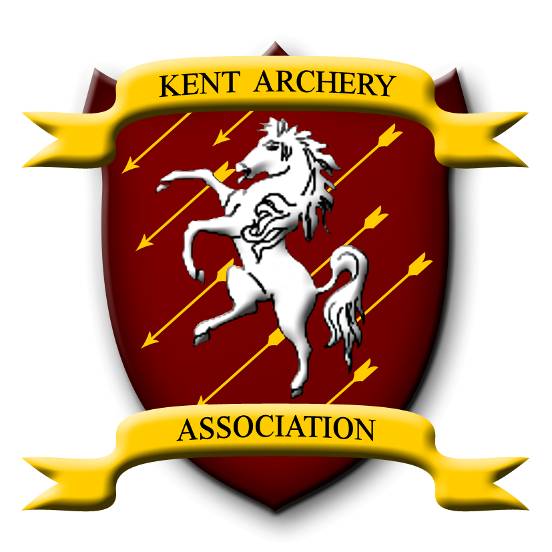 County RecordsVolume 4 – Clout ArcheryPage intentionally left blankCompound UnlimitedLadies - SeniorLadies - Junior Under 18Ladies - Junior Under 16Ladies - Junior Under 14Gentlemen - SeniorGentlemen - Junior Under 18Gentlemen - Junior Under 16Gentlemen - Junior Under 14Gentlemen - Junior Under 12Recurve FreestyleLadies - SeniorLadies - Junior Under 18Ladies - Junior Under 16Ladies - Junior Under 14Gentlemen - SeniorGentlemen - Junior Under 18Gentlemen - Junior Under 16Gentlemen - Junior Under 14Gentlemen - Junior Under 12Recurve BarebowLadies - SeniorLadies - Junior Under 18Ladies - Junior Under 16Ladies - Junior Under 14Gentlemen - SeniorGentlemen - Junior Under 18Gentlemen - Junior Under 16Gentlemen - Junior Under 14Gentlemen - Junior Under 12LongbowLadies - SeniorLadies - Junior Under 18Ladies - Junior Under 16Ladies - Junior Under 14Gentlemen - SeniorGentlemen - Junior Under 18Gentlemen - Junior Under 16Gentlemen - Junior Under 14Gentlemen - Junior Under 12Closed RecordsCompound LimitedGentlemen - SeniorRecurve FreestyleGentlemen - JuniorVersion:2013.10.21aIssue Date:21 October 2013RoundsNameClubScoreDate140yd 1-way - singleMrs. J. WrightMedway Archers80Oct 1991140yd 1-way - doubleMrs. J. WrightMedway Archers197Oct 1991140yd 2-way - single140yd 2-way - doubleMrs. R. HerridgeSTC Archery Club234Jun 1991RoundsNameClubScoreDate120yd 1-way - single120yd 1-way - double120yd 2-way - single120yd 2-way - doubleRoundsNameClubScoreDate100yd 1-way - single100yd 1-way - double100yd 2-way - single100yd 2-way - doubleRoundsNameClubScoreDate80yd 1-way - single80yd 1-way - double80yd 2-way - single80yd 2-way - doubleMiss H. GreavesAshford Archers107Apr 1992RoundsNameClubScoreDate180yd 1-way - single180yd 1-way - doubleJ. HoweBowmen of Sibertswold108Aug 1986180yd 2-way - singleE. VincerLeaves Green Bowmen105Oct 1983180yd 2-way - doubleM. HerridgeSTC Archery Club206Oct 1991RoundsNameClubScoreDate140yd 1-way - singleMstr. I. MargetsBlack Lion Archery Club106Oct 1988140yd 1-way - double140yd 2-way - single140yd 2-way - doubleMstr. I. MargetsBlack Lion Archery Club101Oct 1988RoundsNameClubScoreDate120yd 1-way - singleMstr. A. MargetsBlack Lion Archery Club86Oct 1988120yd 1-way - double120yd 2-way - single120yd 2-way - doubleMstr. A. MargetsBlack Lion Archery Club153Oct 1988RoundsNameClubScoreDate100yd 1-way - single100yd 1-way - double100yd 2-way - single100yd 2-way - doubleRoundsNameClubScoreDate80yd 1-way - single80yd 1-way - double80yd 2-way - single80yd 2-way - doubleRoundsNameClubScoreDate140yd 1-way - singleMrs. B. AmerBlack Lion Archery Club118Oct 1988140yd 1-way - doubleMiss S. WestTonbridge Archery Club218Aug 1990140yd 2-way - singleMrs. F. TrinderCanterbury Archers176Oct 1988140yd 2-way - doubleMrs. B. AmerBlack Lion Archery Club240Oct 1988RoundsNameClubScoreDate120yd 1-way - single120yd 1-way - double120yd 2-way - singleMiss E. GilbertWeald Archers115????120yd 2-way - doubleMiss E. GilbertWeald Archers219????RoundsNameClubScoreDate100yd 1-way - single100yd 1-way - double100yd 2-way - singleMiss E. GilbertWeald Archers114????100yd 2-way - doubleMiss E. GilbertWeald Archers218????RoundsNameClubScoreDate80yd 1-way - single80yd 1-way - doubleMiss A. PageKelsey Park Archers46199280yd 2-way - singleMiss E. GilbertWeald Archers108????80yd 2-way - doubleMiss E. GilbertWeald Archers223????RoundsNameClubScoreDate180yd 1-way - single180yd 1-way - double180yd 2-way - singleG. GolderCanterbury Archers131Nov 1988180yd 2-way - doubleR. DunkleyDark Horse Bowmen201Oct 1991RoundsNameClubScoreDate140yd 1-way - single140yd 1-way - doubleMstr. M. BangertonKelsey Park Archers171Oct 1988140yd 2-way - singleMstr. S. SaunterWeald Archers124????140yd 2-way - doubleMstr. S. SaunterWeald Archers240????RoundsNameClubScoreDate120yd 1-way - single120yd 1-way - doubleMstr. B. EdgeKelsey Park Archers157Oct 1988120yd 2-way - singleMstr. J. SherwoodWelcome Bowmen65Oct 1993120yd 2-way - doubleMstr. J. SherwoodWelcome Bowmen175Oct 1993RoundsNameClubScoreDate100yd 1-way - single100yd 1-way - doubleMstr. J. FowlerKelsey Park Archers1921992100yd 2-way - single100yd 2-way - doubleMstr. P. LoganWeald Archers256????RoundsNameClubScoreDate80yd 1-way - single80yd 1-way - doubleMstr. S. FowlerKelsey Park Archers89Oct 199180yd 2-way - singleMstr. B. DavisCanterbury Archers106????80yd 2-way - doubleMstr. T. MilesThanet Archery Club13Oct 1993RoundsNameClubScoreDate140yd 1-way - singleMiss C. MidrouilletAllington Castle Archers9807 Aug 2011140yd 1-way - doubleMiss C. MidrouilletAllington Castle Archers16302 Oct 2011140yd 2-way - singleMrs. I. CrouchThanet Archery Club4915 Sep 2013140yd 2-way - doubleMiss C. MidrouilletAllington Castle Archers6718 Sep 2011RoundsNameClubScoreDate120yd 1-way - single120yd 1-way - double120yd 2-way - single120yd 2-way - doubleRoundsNameClubScoreDate100yd 1-way - single100yd 1-way - double100yd 2-way - single100yd 2-way - doubleRoundsNameClubScoreDate80yd 1-way - single80yd 1-way - double80yd 2-way - singleMiss N. CrouchThanet Archery Club5115 Sep 201380yd 2-way - doubleMiss N. CrouchThanet Archery Club8715 Sep 2013RoundsNameClubScoreDate180yd 1-way - single180yd 1-way - doubleP. SmithCrown Archers12320 Oct 2012180yd 2-way - single180yd 2-way - doubleP. SmithCrown Archers10716 Sep 2012RoundsNameClubScoreDate140yd 1-way - single140yd 1-way - double140yd 2-way - single140yd 2-way - doubleRoundsNameClubScoreDate120yd 1-way - single120yd 1-way - double120yd 2-way - single120yd 2-way - doubleRoundsNameClubScoreDate100yd 1-way - single100yd 1-way - double100yd 2-way - singleMstr. R. HoldenThanet Archery Club2215 Sep 2013100yd 2-way - doubleMstr. R. HoldenThanet Archery Club4315 Sep 2013RoundsNameClubScoreDate80yd 1-way - single80yd 1-way - double80yd 2-way - single80yd 2-way - doubleRoundsNameClubScoreDate140yd 1-way - single140yd 1-way - double140yd 2-way - single140yd 2-way - doubleMrs. R. JonesCanterbury Archers5115 Sep 2013RoundsNameClubScoreDate120yd 1-way - single120yd 1-way - double120yd 2-way - single120yd 2-way - doubleRoundsNameClubScoreDate100yd 1-way - single100yd 1-way - double100yd 2-way - single100yd 2-way - doubleRoundsNameClubScoreDate80yd 1-way - single80yd 1-way - double80yd 2-way - single80yd 2-way - doubleRoundsNameClubScoreDate180yd 1-way - single180yd 1-way - doubleC. R. HillTen-Ring Archery Club126Aug 2006180yd 2-way - single180yd 2-way - doubleC. R. HillTen-Ring Archery Club99Jun 2006RoundsNameClubScoreDate140yd 1-way - single140yd 1-way - double140yd 2-way - single140yd 2-way - doubleRoundsNameClubScoreDate120yd 1-way - single120yd 1-way - doubleMstr. R. DavisKelsey Park Archers37Oct 1991120yd 2-way - single120yd 2-way - doubleRoundsNameClubScoreDate100yd 1-way - single100yd 1-way - double100yd 2-way - single100yd 2-way - doubleRoundsNameClubScoreDate80yd 1-way - single80yd 1-way - double80yd 2-way - single80yd 2-way - doubleRoundsNameClubScoreDate180yd 1-way - singleS. BakerBourne Archers105Aug 1993180yd 1-way - doubleS. BakerBourne Archers218Aug 1993180yd 2-way - singleS. BakerBourne Archers101Oct 1993180yd 2-way - doubleS. BakerBourne Archers203Oct 1993RoundsNameClubScoreDate180yd 1-way - doubleMstr. M. FowlerKelsey Park Archers104Oct 1988